Homeraad Home Boudewijn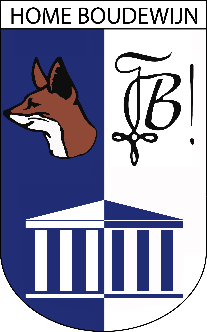 Verslag beperkte homeraad16/02/’20, 21 uur, Home BoudewijnAanwezig: Hadewig Claeys, Iebel Crutelle, Michiel Van de Vliet, Sarah Awad, Delphine Hallaert, Hien Lam, Gabriël Cantaert, Sander Van Eenoo, Eva Pyfferoen, Lennaert Sanders, Dries Van Horenbeeck, Lieselot Lannoo, Stijn Luchie, Cindy Buyle, Joke Pattyn, Rhandy Delefortrie, Timon GrysonVM’s: Eline Desimpele, Skyler GeijsenTe laat: Rhys Van Renterghem, Febe VertriestVerontschuldigd: Chiara Kerckhof, Jordy Delvaeye, Jana Vanhooren, Sander Vanfleteren, Bo Van Durme, Alegria Ferri Perez, Vangelis HuyghebaertAlgemeenIedereen akkoord vorig verslagHadewig moet nog bellen zodat de beamer in orde gebracht wordtHK-bekers verkopen tijdens baravonden & voor vetteschijvencantusBarries zullen blaadjes ophangen in de bar om mee te delen dat je elke baravond een beker kan kopen (4 euro/beker)Blokbardocument sleutels Was heel goedAlle sleutels zijn terecht Nog eens overzicht van de baravonden:  18/02: Meter-en meterbar: Cindy en Joke 25/02: Corona-Bickybar: Sarah, Dries, Bo3/03: Timon, Fliet, Jana, Febe10/03: Schachtenbar Rhandy; niet vergeten een evenement te maken13/03: Ancienbar: Cindy, Joke, Snader, Hadewig, Gabbie Probeer allemaal te komen & anciens uit te nodigen 17/03: Snader, Rhys, Skyler24/03: Rhandy, Snader, Skyler, Rhys 28/04: Michiel, Lieselot, Chiara 5/05: Campagnebar: spenior en spice12/05: Lennaert en Vangie (Hadewig & Iebel helpen)Vrouwenavond waarschijnlijk eind maart. Er wordt nog gezocht en gekeken naar een stripper en goodiebagsStijn en Fliet kijken nog voor een datum voor de lan-barSlagbomen: normaal wordt het enkel badgen om naar binnen te gaan. Dirk kijkt daar nog voorEr zijn nog steeds parkeerkaarten Vanaf volgende week 2 rondjes/weekEvaluatie en voorbije activiteitenFebruari10(ma): NieuwjaarsreceptieLeukk12(woe): Ochtend eroticavantus Al bij al in orde14(vrij): HK-vriendjes-en familiecantus (Boudewijn)Leuk, behalve op het einde. Toen waren de liedjes niet goed gekozenKomende activiteitenFebruari 18(di): Meter [m] en Meter [m] Bar20(do): The Last Shot predrink + fuifDonderdag komt er nog een infodocumentje voor de shifters 25(di): IHC-hockeyEr zijn genoeg deelnemers25(di): Baravond (Sarah, Dries, Bo)27(do): Bierbowling Maart3(di): Baravond (Timon, Fliet, Jana, Febe)5(do): Vetteschijvencantus 10(di): Schachtenbar12(do): QuizDrankstock is in orde Quiz is in de maak 13(vrij): Ancienbar (Cindy & Joke) 15(zo): Vergadering17(di): Baravond (Snader, Rhys, Skyler)18(woe): Fuif Met Vermeylen Nog geen thema 20(vrij): Schachtenverwendag Rhandy maakt op tijd reclame Als iemand ideetjes heeft, stuur ze door naar RhandyAllemaal komen! 20(vrij) – 22(zo): Cantusweekend24(di): Baravond (Rhandy, Snader, Rhys, Skyler)29/3(zo) – 2/4(do): StreekbierenweekBeursbar als laatste avond; bieren die nog over zijn, verlaagd verkopenSarah maakt shiftenlijst voor de baravondenIedereen die een nieuw lint of flosh heeft gekregen dit jaar, moet shift doenCodewoord: bierKijk dus al eens welke dag het best pastzondag: De Mol kijken Hadewig & Iebel hebben al geshotgunned maandag: kickertoernooi  dinsdag: bickybar woensdag: pingpongtoernooidonderdag: beursbar April2(do): IHC-handbal21(di): VosrockAls goed doel misschien Het Geraarke Zorgen onder andere voor rommelmarkten, tweedehandskleding en voedselbedeling voor mensen in armoede28(di): Baravond (Michiel, Lieselot Chiara) Verdiepenstrijdbar 30(do): Ontgroeningscantus (+ ontgroeningsweek) Voor ontgroeningsweek komt er een document met schachtenopdrachtenEr komt ook nog een ontgroeningsdag zelfMei5(di): Campagnebar6(woe): Spaghettiavond & verkiezingen 12(di): Baravond (Lennaert, Vangelis (Hadewig, Iebel))CommissiesPENNING Datum subsidieverdeling komt eraan  Sommigen moeten de poef/hun schachten nog betalen. Breng dat allemaal deze week nog in orde!!SECRETARISBARFEESTCULTUURPROproep sponsors VosrockEr zijn nog steeds sponsors nodig, anders zal het sponsorgeld door de schachten gebruikt wordenDe Mol 2020Begint volgende week of de week daarnaJe krijgt een codeEva en Lennaert zullen de score bijhouden in Excel (komt niet in de drive om het eerlijk te houden)PR kijkt nog voor leuke prijs SPORTEr wordt nog gekeken voor gotcha & paintballSnader stuurt nog een filmpje door voor een nieuwe soort gotcha ICTStijn heeft nieuwe connectors gekocht. Altijd in de zak steken na gebruik! SCHACHTENTEMMERZEDENCANTORGoeddd gedaanMILIEUMAARTMILIEUMAAND! Activiteiten staan al vastRhys deelt de activiteiten in de groepen en probeert iedereen te stimuleren om te gaanIHR/Ad hocWifi: Vanaf volgend academiejaar voor iedereen (8 euro/maand, 200GB)Het zal van maand tot maand zijn, dus van vaste datum op vaste datum (niet zoals nu)Als je echt over de 200GB zit, gaat het wel echt heel verschrikkelijk internet zijnGratis op Athena/Ufora zal er waarschijnlijk niet meer zijnAlle service gaat met Studenteninternet Nog 2 ICT’s nodig? Daar kan volgend academiejaar over beslist worden. Stijn zal het al eens met Fliet bespreken.Nieuwe persoon in HK: Sara als international (was vorig jaar HK-milieu)Nieuwe wetgeving plastieken bekers: enkel voor hele grote festivals, bv. Tomorrowland. Vanaf 2022 voor alle soorten festivals Voor Vosrock dus nog niet verplicht, wel goed dat we het al doenHadewig kijkt of milieuvergunning al verplicht isActieve bystander trainingenAls vervolg op alcoholworkshopHoe herken je seksueel grensoverschrijnend gedragOp dezelfde dag als de Boudievermeylenfuif; wij hebben voorrang voor het vroegere uur Inschrijvingslink staat in praesidiumgroepThema HK-galabal: Venetië Als iemand puntjes heeft voor adhoc, laat het dan tegen woensdag aan Hadewig wetenVaria Vosrock: ‘s Middags maakt iemand van ons de foto’s  en vanaf ‘s avonds een echte fotograaf Eline had een heel interessant verhaal. Nadien nam de interessantheid van andere verhaaltjes aanzienlijk af. Sarah AwadSecretaris Home Boudewijn 2019-2020